Тема урока: Первая помощь при кровотечениях. 9 классЦель урока: сформировать представления у школьников о видах кровотечений и ПМП.Задачи урока:Образовательная: научить учащихся распознавать виды кровотечений и оказывать первую помощь при повреждении сосудов;Коррекционно- развивающая: коррегировать внимание, логическое мышление (анализировать, сравнивать, выделять главное, обобщать и делать выводы);Воспитательная: воспитывать стремление к здоровому образу жизни; чувство ответственности не только за своё здоровье, но и здоровье окружающих.Тип урока: Комбинированный с элементами проблемного обученияМетоды:По источникам знаний: словесные, наглядные, практическиеПо степени взаимодействия учителя и ученика: изложение, беседа, самостоятельная работа, выполнение коррекционно-развивающих упражнений.По характеру познавательной деятельности: частично-поисковыйХод урокаМотивационно-ориентировочный этап. Рефлексия.Цель – подготовка учащихся к работе на уроке.настрой учащихся на работу, организация внимания; проверка готовности к уроку (рабочие место, рабочая поза, внешний вид).-Здравствуйте, ребята. Я желаю вам, чтобы на уроке у вас сегодня все получалось. Говорят, залог успеха – это хороший настрой. А настроение у вас бодрое, боевое, жизнерадостное, значит, начинаем урок.Упражнение «Ладони»Но сначала зарядимся энергией. Потрите ладони друг о друга пока не появится тепло. Это энергия силы. Далее «умойтесь» ладонями.Сегодня на уроке за свою работу, вы, будете получать по медицинскому крестику. В зависимости от количества набранных крестиков каждый получит оценку.Актуализация опорных знаний Выберите на иллюстрации ту систему, которая осуществляет движение крови по сосудам и скажите, как она называется. (Система кровообращения)1.РазминкаЗагадки:1.День и ночь стучит оно, 
Словно бы заведено. 
Будет плохо, если вдруг 
Прекратится этот стук.  (сердце)2.Разных групп у нас она, Но на цвет – у всех одна (кровь)3.Кто для блага всех людейКровью делится своей? (донор)4.В какую сеть нельзя поймать рыбу? (кровеносную)5.Есть у нас водопровод,Кровь всем клеточкам несет:К голове, рукам, ногам,Носу, пальцам и глазам,Почкам, печени, желудкуТрубы каждую минуткуДоставляют кислород.Так наш организм живет.  (сосуды)6. У сосудов этих стенки эластичные,Клапаны внутри очень необычные:Если кровь их заполняет,Вспять она не протекает.По сосудам этим к сердцу кровь течет,Завершает ими каждый круг отчет.  (вены)7.Упругие стенки у этих сосудов,Слой мышечный, мощный внутри.От сердца несут они кровь, в них повсюдуДавление большое внутри.   (артерии)8. Эти сосуды мелкие оченьВ органе каждом ветвятся они,Медленно кровь в них течет, между прочим,Чтоб клетки дышать и питаться могли.    (капилляры)2.Конкурс “О чем говорят эти цифры”1.90% (количество воды в плазме).                                                                                                2.300 г (масса сердца).                                                                                                                       3.60-80 раз/мин (количество сердечных сокращений).                                                                   4.120 дней (продолжительность жизни эритроцитов).                                                                                  5. 4; 3; 23. Среди внутренних органов найдите и выберите те, органы, которые составляют систему кровообращения.1.Сердце                4. Кишечник                7. Желудок                                                                                                                             2. Печень                5. Кровь                       8. Вены                                                                                                                   3.Лёгкие                6. Артерии                    9.КапиллярыДелаем совместно с учащимися вывод: органы системы кровообращения это сердце и сосуды, кровь.- Зачем нужна кровь в организме человека?Я предлагаю выполнить коррекционное задание4.“Выбери правильный ответ”Выберите цифры, под которыми указано значения крови в организме человекаСвязывает каждый орган между собойРазносит питательные веществаОбеспечивает движение и опору организмаПоддерживает температуру тела человекаОсуществляет переваривание пищиЗащищает организм от микробовДоставляет кислород к клеткам, уносит углекислый газ.На столе лежат цифры, выложите те цифры, под которыми указаны правильные ответы. (1, 2, 4, 6, 7)Учащиеся называют правильный ответ.Введение в новую темуУчащимся предлагается выполнить коррекционное упражнение “Выбери сосуд, на котором указано правильно количество крови в организме человекаНа столе лежат цифры, поднимите цифру № сосуда, где правильный ответ на вопрос.- «Какое количество крови находится в организме человека?»Потеря крови из организма человека называется кровотечением. А вот что именно мы должны узнать про кровотечения, вы мне ответите, если разгадаете ребус.                 «Виды кровотечений».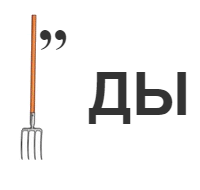 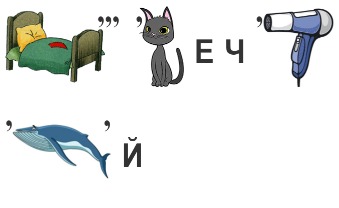 Человек рождается со способностью откликаться на чужую боль. Но дело в том, что при несчастных случаях рядом с пострадавшим, как правило, оказываются люди, не имеющие медицинского образования, и от того, как они поведут себя, будет зависеть здоровье, а нередко и жизнь человека. Помочь пострадавшему может только тот, кто СУМЕЕТ. Для того, чтобы суметь, надо знать и уметь. Вот и мы сегодня также должны будем научиться оказывать первую доврачебную помощь при различных кровотечениях. Итак, полностью тема нашего урока звучит следующим образом: «Виды кровотечений. Первая помощь при кровотечениях. Во первых, нам с вами необходимо изучить виды кровотечений. Для того, чтобы знать какую первую доврачебную помощь необходимо оказать пострадавшему. Во вторых, нам необходимо ознакомится как правильно оказывать первую помощь, не навредив пострадавшему. Задачи поставлены, приступим к их выполнению.- Для того, чтобы научиться правильно оказывать первую медицинскую помощь при ранениях, необходимо сначала знать их типы:Кровотечение бывает разного вида, в зависимости от того какой сосуд повреждён.КапиллярноеАртериальноеВенозноеНосовоеПри повреждении вен, артерий и капилляров кровь вытекает по-разному.Признаки артериального кровотечения. При артериальном кровотечении из раны льется поток крови. И остановить его очень тяжело, потому что из-за высокого давления в артериях кровь течёт с большой скоростью.1 помощьАртериальное кровотечение можно остановить только в больнице. Для временной остановки крови надо наложить сдавливающую повязку или жгут выше раны. Летом жгут накладывается не более чем на 2 часа, зимой – на 1 час. Если нет возможности наложить жгут или повязку, надо согнуть повреждённую конечность. Сосуд в месте сгиба пережимается и    кровь останавливается.  И срочно доставить больного в больницу.                                                                                                                           - Почему выше раны? Физминутка -Сейчас мы проведём физкультминутку и вспомним строение опорно-двигательной системы. Я называю кости скелета человека. Если кость входит в строение черепа-наклоны головы; туловища-наклоны вправо, влево; верхних конечностей-поднятие рук; нижних-приседания.                                                                                                                      КЛЮЧИЦА                                                  ЛОБНАЯ                                                                                                                                                                           КОСТИ ТАЗА                                              БЕРЦОВАЯ                                                                  ВИСОЧНЫЕ                                                 ПЛЕЧЕВАЯ                                                                                                                    ГРУДНАЯ КЛЕТКА                                    РЁБРА                                                                                                          БЕДРЕННАЯ                                                ЛОПАТКА    Признаки венозного кровотечения.                                                                                   Зачитать признаки на странице- 89.                                                                                                    -Почему при венозном кровотечении кровь течёт медленно, и она темного цвета? 1 помощь                                                                                                                                                        -Зачитать на странице-90, как необходимо оказывать помощь.Признаки капиллярного кровотечения.                                                                                                                   -При капиллярном кровотечении на поверхность кожи выступает небольшое количество крови. Как вы думаете почему?1 помощь    - Какую помощь необходимо оказать пострадавшему, при капиллярном кровотечении?     Наложить марлевую повязку. Если рана небольшая, надо её промыть и обработать перекисью водорода, а затем края раны смазать зелёнкой или йодом, чтобы в ранку не попали грязь и бактерии.    Задание- Определит алгоритм действий при капиллярном кровотечении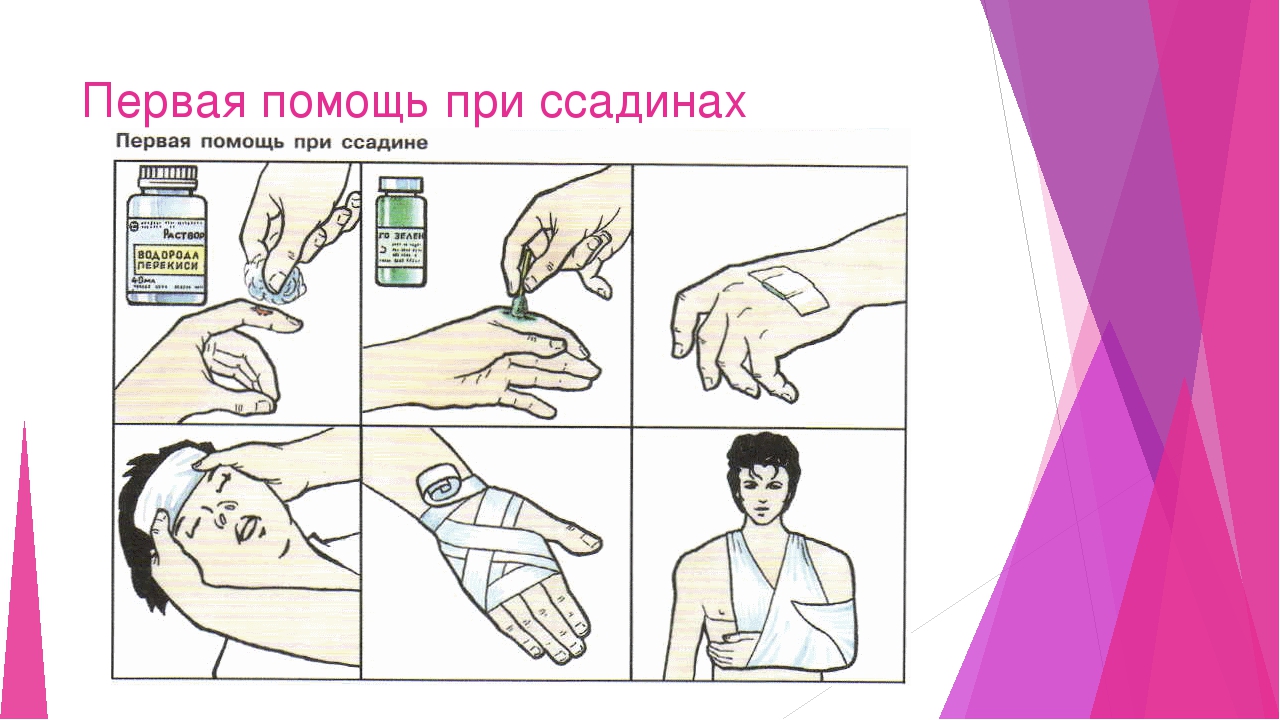 Признаки носового кровотечения.                                                                                            При носовом кровотечении   из носа течёт кровь. Носовое кровотечение может возникнуть в результате травмы или повышенного давления.      1 помощь    1. Слегка наклонить голову пострадавшего, вперед, и дать стечь крови.                                      2. Сожмите на мин. нос чуть выше ноздрей.                                                                                            3. Приложите холод к переносице и на затылок (снег, лед).                                                                            4. Если кровотечение не остановилось, введите в носовые ходы ватные тампоны, смоченные перекисью водорода и, прижмите их пальцами к носовой перегородке на мин.                                                                                                                                                      5. После остановки кровотечения пострадавший должен избегать резких движений и не кушать горячей пищи. Нельзя сморкаться!- Почему при носовом кровотечении нельзя голову пострадавшего закидывать назад?                                                                                         Закрепление новой темы1.Задание – «Лови ошибку» Кровотечения бывают внешние и внутренние. Кровотечения – излитие крови из кровеносных сосудов при нарушении целостности их стенки.                                                              Если кровь из раны течёт равномерной струёй и имеет тёмно – красный цвет, то повреждена артерия. Наложите стерильную тугую давящую повязку на рану. При сильном кровотечении прижмите кровоточащую вену ниже места кровотечения.                   Если кровь из раны выплёскивается фонтаном. Цвет ее ярко алый, значит, повреждены капилляры. При артериальном кровотечении пострадавшего необходимо как можно быстрее доставить в медицинское учреждение, но предварительно постараться остановить кровотечение, наложив кровоостанавливающий жгут или закрутку. Нельзя закрывать жгут, он должен бросаться в глаза! При носовом кровотечении достаточно запрокинуть голову пострадавшего назад и кровь перестанет течь. При капиллярном кровотечении кровь как бы сочится из ранки. Незначительные кровотечения останавливаются сами примерно через 10 минут по мере свёртывания крови. Обычно такое кровотечение не сопровождается значительной потерей крови и легко останавливается.2.Задание – Выбрать средства для оказания первой помощи.Посмотрите на столе лежат различные средства. Данные средства делятся на подручные и табельные. Выходите по очереди, берете средство и ставите в группу табельные или подручные средства.БинтЖгутБриллиантовая зеленьВатаПалкаШарфПерекись водородаПлаток носовойВеревкаЙодПерчаткаПакетРолевая игра «Скорая помощь». Дети распределяются по 2 человека, им предлагается выбрать доктора и пострадавшего. Затем им раздаются карточки с заданиями.В ситуациях, которые описываются у вас в задачах, необходимо оказать доврачебную помощь.Выберите на столе необходимые предметы и препараты и продемонстрируйте наглядно приемы оказания первой помощи при разных видах кровотечений. При работе используйте информацию учебника.Первая группа зачитывает ситуацию и отвечает на вопросы.При аварии у мотоциклиста повреждена рука. Из раны кровь сначала бьёт фонтаном, а затем идёт пульсирующей струёй ярко-алого цвета. Какой сосуд повреждён? Докажите. (Артерия – артериальное)2-я группа:                                                                                                                  Повреждена рука. Из раны несильно идёт кровь тёмно-вишнёвого цвета. Какой сосуд повреждён? Докажите. (Вена- венозное)                                                                                                                           3-я группа:                                                                                                                                                Сын решил сделать сюрприз маме – приготовить ужин. Когда он чистил овощи, то порезал палец. Кровь идёт не сильно, но вся поверхность раны кровоточит. Какое кровотечение у мальчика? Докажите. (Капилляр-капиллярное)                                                                                Резерв: Работа по карточкам – определить и подписать виды кровотечений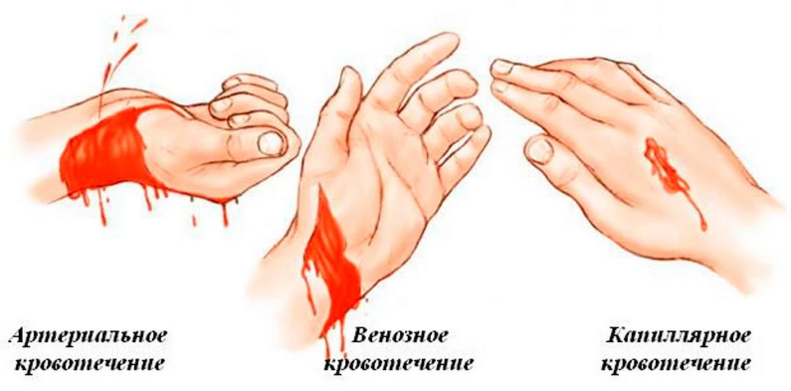 Рефлексия.  Открыли ли вы для себя что-то новое? Научились оказывать первую помощь? Что вам понравилось на уроке? Пригодятся ли знания полученные на уроке в жизни?Домашнее задание: Тест- «Первая помощь при кровотечениях».Подведение итогов. Оценки.Тест «Меры ПМП при кровотечениях»1. Кровотечение это-А) Повышенное артериальное давление;Б) Истечение кровью из кровеносных сосудов при нарушении целости их стенки;2. Мальчишки во дворе бегали на перегонки. Задев друг друга, ребята упали. Один из друзей сильно повредил колено. Рана обширная, сочится, как из сот, кровь. Определите вид кровотеченияА) Носовое    Б) Капиллярное       В) Венозное         Г) Артериальное3.При ранении кровь темно-вишнёвого цвета и течёт непрерывной струёй. Это кровотечение…  А) Носовое         Б) Венозное       В) Капиллярное    Г) Артериальное4. Характерные признаки артериального кровотечения:А- Кровь тёмного цвета, вытекает ровной струёй.Б- Кровь алого цвета, вытекает пульсирующей струёй.В- Кровоточит вся поверхность, вытекает в виде небольших капель.5. В случае капиллярного кровотечения:А) Накладывают на рану холодный компрессБ) Накладывают давящую повязкуВ) Накладывают жгутГ) Обрабатывают рану перекисью водорода и накладывают чистую повязку6.  Как остановить обильное венозное кровотечение?А) Наложить давящую повязкуБ) Наложить жгутВ) Обработать рану спиртом и закрыть стерильной салфеткой7. Для остановки носового кровотечения необходимо:А) Положить на переносицу холодный компресс, опустить головуБ) Запрокинуть голову назад8. Жгут накладывается:А) При капиллярном кровотеченииБ) При артериальном кровотеченииВ) При венозном кровотечении9.  Как правильно выбрать место наложения кровоостанавливающего жгута при артериальном кровотечении?А) Выше раны на 10-15 см             Б) На 15-20 см ниже раны10. Вместо жгута можно использовать:А- Давящую повязку      Б- Закрутку из шарфа или платкаКГОБУМонастырищенскаяКШИМО УЧИТЕЛЕЙ ОТ 8.12.2021г. по теме: «Развитие познавательного интереса у обучающихся на уроках посредством применения игровых технологий».                                                                                                        Выполнила:                                                                                                  Учитель биологии                                                                                           Дятлова И.Ю.2021-2022у.г.